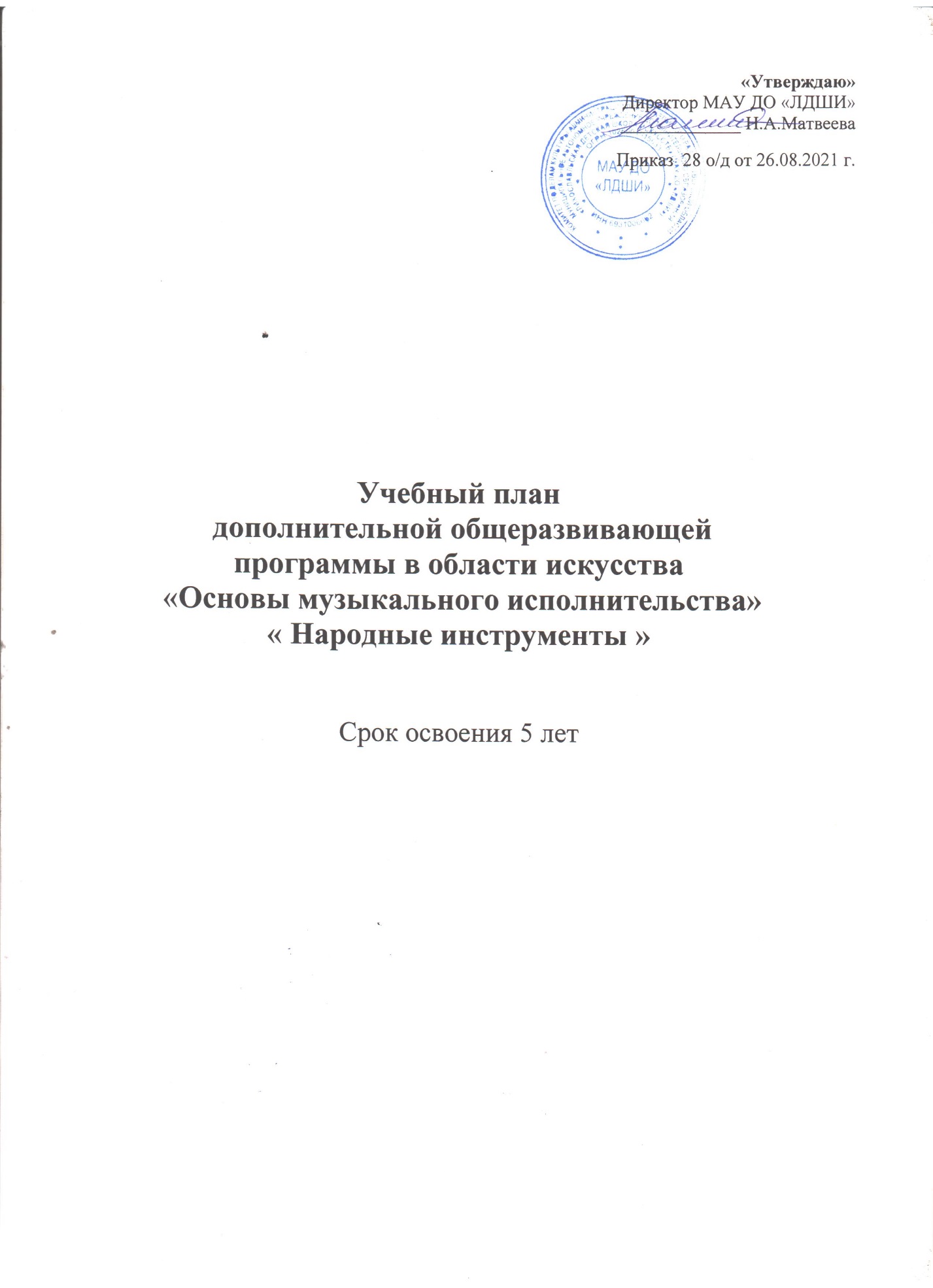 Учебный план                                                                                                                                                   дополнительной общеразвивающей программы в области  искусства                               «Основы музыкального исполнительства»                                                                               «Народные инструменты»                                                                                                            Срок освоения 5 лет                                                                                    Выпускники 5 класса считаются окончившими курс образовательного учреждения1.Основной формой занятий по предмету «Коллективное музицирование»  являются занятия хоровым пением.2.Количественный состав групп по сольфеджио, слушанию музыки, музыкальной литературе – от 4 до 10 человек, хору от 11 человек.3.В соответствии с учебным планом 1 раз в месяц проводятся сводные занятия отдельно младшего и старшего хоров (по 2 урока).4.Помимо педагогических часов, указанных в учебном плане, необходимо предусмотреть:- преподавательские часы для проведения сводных занятий хоров (0,5 часов в неделю);-концертмейстерские часы для проведения занятий с хорами по группам и для сводных занятий- для проведения занятий по инструменту и ансамблю
N п/п Наименование предметной области/учебного предмета Годы обучения (классы), количество аудиторных часов в неделю Годы обучения (классы), количество аудиторных часов в неделю Годы обучения (классы), количество аудиторных часов в неделю Годы обучения (классы), количество аудиторных часов в неделю Годы обучения (классы), количество аудиторных часов в неделю Годы обучения (классы), количество аудиторных часов в неделю Годы обучения (классы), количество аудиторных часов в неделю Промежуточная и итоговая аттестация (классы)IIIIIIIIIIIIIVV1Учебные предметы исполнительской подготовки: 2,53333331.1Основы музыкального исполнительства (инструмент)1111111I, II, III,IV,V1.2Ансамбль0,50,50,50,50,50,50,5V1.3Общее фортепиано-0,50,50,50,50,50,5II, III,IV,V1.4Коллективное музицирование (хор)11111112Учебный предмет историко-теоретической подготовки:22222222.1Сольфеджио1111111V2.2Слушание музыки1111111Всего:4,5555555